Lesson 6: Survey the Class, Survey the SchoolLet’s survey a large group.Warm-up: Notice and Wonder: SurveyWhat do you notice? What do you wonder?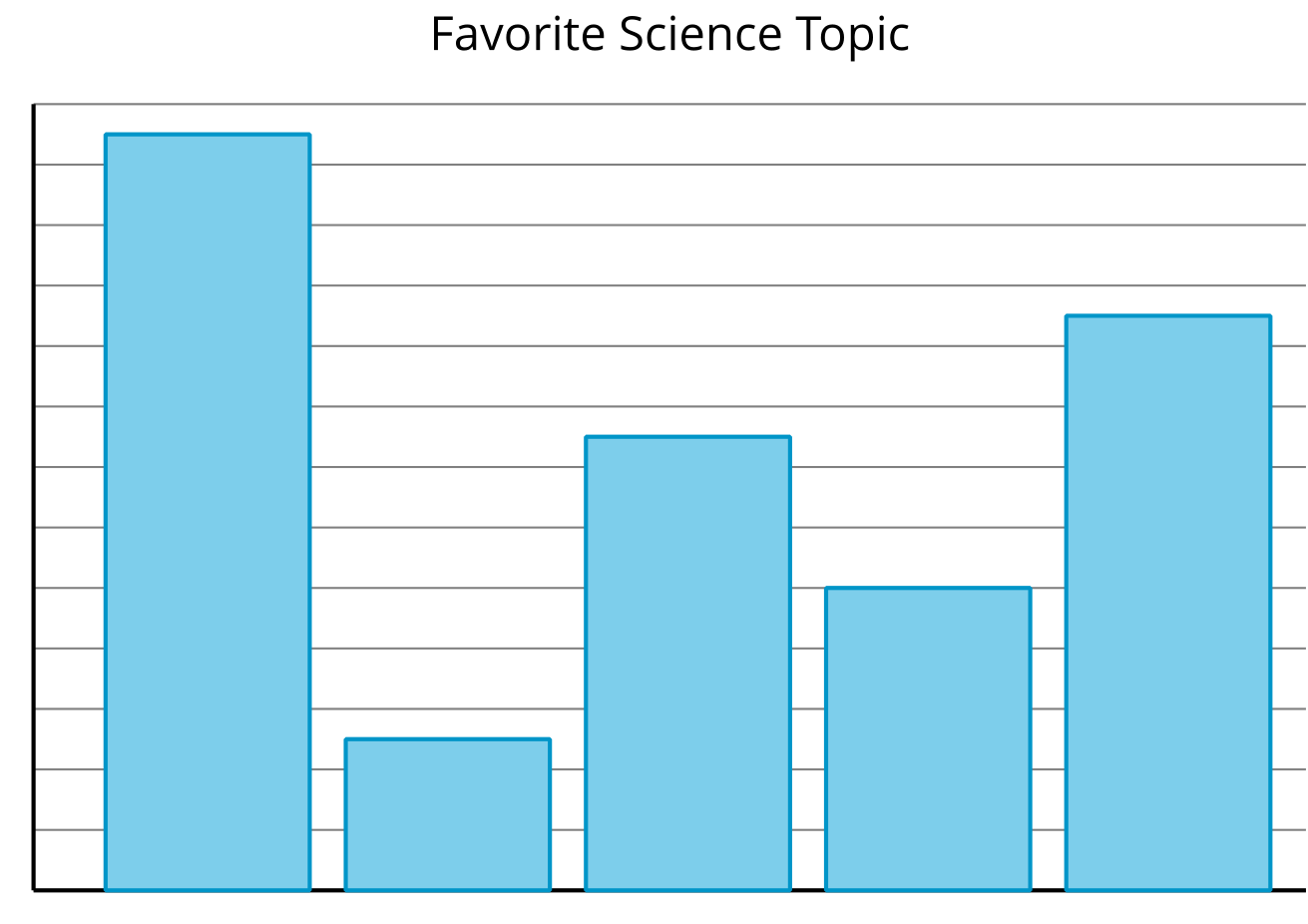 6.1: Create a SurveyCreate a survey that you’ll use with a large group of students. It should include:a questionup to 6 answer choices6.2: Survey a Large GroupYour group will be surveying a lot of people. This means asking your survey question and giving the answer choices repeatedly.To prepare for the work ahead, discuss these questions with your group:How will you present the survey question and answer choices? Who will present them?How will you record and organize the responses? Who will record them?How will you make sure you don't record a response from the same student multiple times?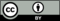 © CC BY 2021 Illustrative Mathematics®